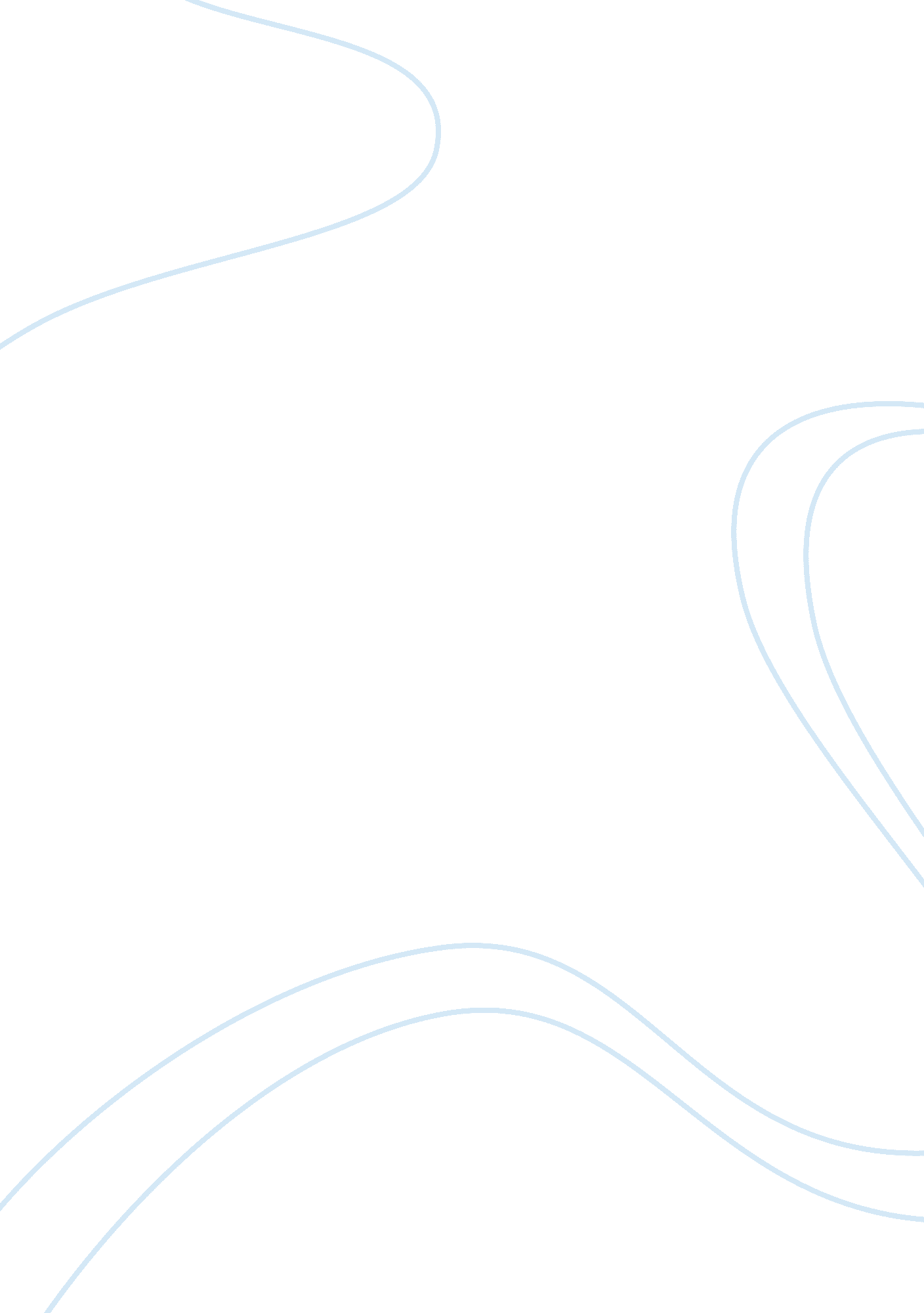 What should i do with my life? essay examplesEconomics, Money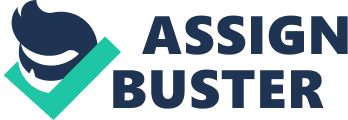 The direction of my life should be dependent upon an overall vision. That vision should be based upon my personal beliefs and moral convictions. Understanding that life is not all about career and money helps me to build my ambitions on a solid foundation. Neither is life about making history. The worth of a person’s life can be spelled out in terms of how much of a positive impact he or she had on those under their sphere of influence. 
The trickiest part about trying to live an altruistic life is choosing the path in which to help others. There are many professional and non-profit career choices that will lead to helping others. Depending on your education and personal background you can feel out a number of different options. Teaching, for example, can be a very fulfilling career as you help youngsters and guide them through the academic process. You could save someone’s lifestyle. Most people think of becoming doctors or firemen, while yet others think of becoming policemen. These are all jobs that come from a desire to fulfill that part of us that yearns to help others. 
There’s an account of a young woman who wanted to do something powerful and impactful amongst the poor in one of the poorest locales anywhere. She was to told by the men in her organization that a woman should not do such thing because they were dangerous. She so desired to fulfill her heart’s yearning that she ignored them and continued to solicit help. Eventually she found someone who would direct her. He told her to get on the fastest ship and purchase a ticket that would take her as far as her money could stretch. She did it and wound up in one of the most dangerous and drug-den-infested places in China. She served drug-addicted prostitutes, gang members holding the posts of generations past, and orphan caught up in human trafficking. She showed people the way out and then reproduced herself by having those same people do the same. 
“ What should I do with my life?” This is a very important question which never plays-out in someone’s life. It can be asked at any age; and with the proper guidance should lead to good results. The primary objective is to be pleased with the answer when asking one’s self “ What have I done with my life?” We hope that your answer is related to how you made someone else great. 